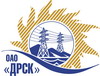 Открытое акционерное общество«Дальневосточная распределительная сетевая  компания»Протокол процедуры вскрытия поступивших конвертов с предложениями участников закупки № 498207 (ЭТП)город БлаговещенскСПОСОБ И ПРЕДМЕТ ЗАКУПКИ:Открытый запрос цен на право заключения договора поставки: «Запасные части для автомобилей УАЗ СП ЦЭС, СП ЗЭС» для нужд филиала ОАО «ДРСК» «Амурские ЭС». Закупка в соответствии с ГКПЗ 2015г. .№ 772, Раздел 1.2 Плановая стоимость: 1 275 000,00 руб. без НДСПРИСУТСТВОВАЛИ:Постоянно действующая Закупочная комиссия 2-го уровня ОТМЕТИЛИ:В ходе проведения запроса цен было получено 3 предложения, конверты с которыми были размещены в электронном виде на Торговой площадке Системы www.b2b-energo.ru.Вскрытие конвертов было осуществлено в электронном сейфе организатора запроса цен на Торговой площадке Системы www.b2b-energo.ru автоматически.Дата и время начала процедуры вскрытия конвертов с предложениями участников:17:12 22.04.2015Место проведения процедуры вскрытия конвертов с предложениями участников:Торговая площадка Системы www.b2b-energo.ruВ конвертах обнаружены предложения следующих участников запроса цен:Ответственный секретарь Закупочной комиссии 2 уровня                                      О.А. МоторинаТехнический секретарь Закупочной комиссии 2 уровня                                          Г.М. Терёшкина            № 412/МР-В22.04.2015№Наименование участника и его адресПредмет и общая цена заявки на участие в запросе цен1ИП Вязьмин А. Р. (675001, Россия, Амурская обл., г. Благовещенск, ул. 50 лет Октября, д. 71, 117)Общая стоимость 1 275 000,00 руб.  без учета НДС, в том числе суммарная стоимость единицы каждой позиции закупаемой продукции 249 000,00 руб. (НДС не облагается)2ООО "Омик" (675000, Россия, Амурская область, г. Благовещенск, ш. Игнатьевское, д. 4)Общая стоимость 1 275 000,00 руб.  без учета НДС, в том числе суммарная стоимость единицы каждой позиции закупаемой продукции: Цена 328 673,73 руб. (без НДС) Цена: 387 835,00 руб. (с НДС )3ООО "ПРО ТЕХНИКС" (675000, Россия, Амурская обл., ул. Текстильная, д. 49, оф. 411)Общая стоимость 1 275 000,00 руб.  без учета НДС, в том числе суммарная стоимость единицы каждой позиции закупаемой продукции : Цена 204 715,94 руб. (без НДС) Цена: 241 564,81 руб. (с НДС )